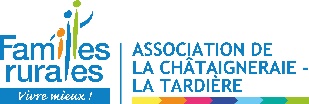 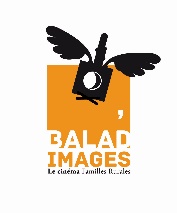 CINEMA BALAD’IMAGESLUNDI 14 OCTOBRE A 20H30, Amphithéâtre Belle EpineCINE-DEBATDans le cadre de la programmation cinématographique de l’Espace Belle Epine, l’association Familles Rurales de la Chataigneraie–la Tardière, ose le pari d’aborder le sujet tabou : comment accompagner les personnes dans le deuil d’un être cher ?Elle propose une soirée ciné-échange tout public avec le film : « Et je choisis de vivre ». Le film raconte l’expérience d’Amande , cette maman de 30 ans qui a perdu son fils, de maladie. Elle part avec Nans, son ami réalisateur sur les chemins de la drome et lui fait rencontrer d’autres personnes qui ont traversé l’épreuve du deuil.Film émouvant et à la fois très esthétique, réponse aux larmes de l’oubli et de la solitude des endeuillés.Il porte le message qu’il est possible de traverser nos souffrances avec plus de douceur et avec l’espoir de lendemain plus lumineux. A la suite de ce film, un débat sera animé par Jacques RIPAUD, de la Fédération Départementale Familles Rurales de la Vendée, chargé du pôle accompagnement des personnes en deuil.  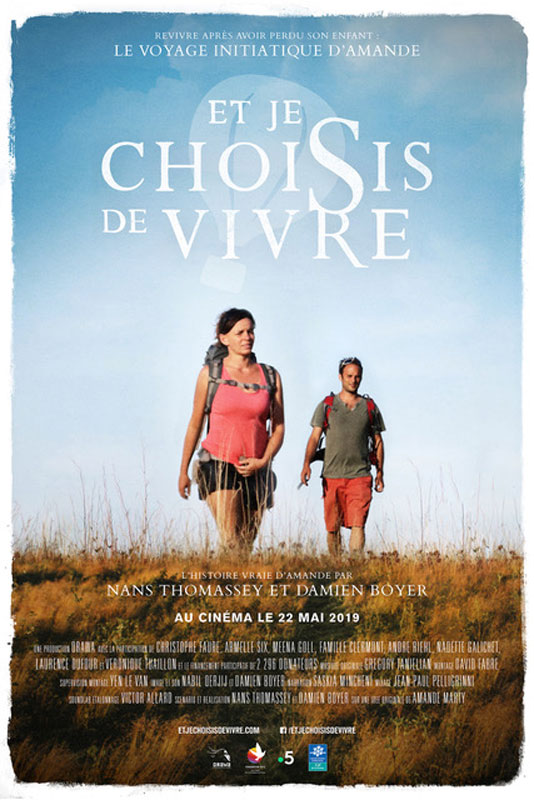 